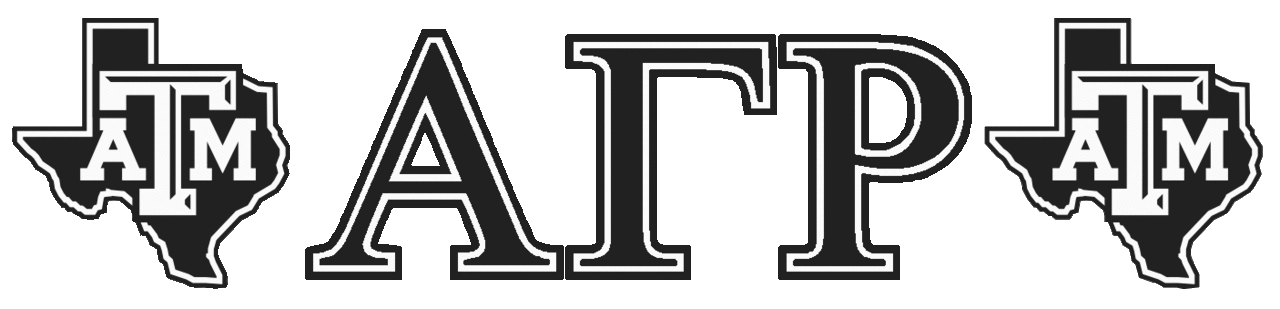 Austin Peay State University $500 Academic ScholarshipThank you for your interest in the ALPHA GAMMA RHO Beta Mu (Austin Peay State University) Honorary Scholarship. Our organization celebrates academic and extracurricular success by men and women at our university through a competitive scholarship program. Please complete the following information. By applying for this scholarship you are not committing yourself to membership in the sponsoring organization or any other organization. The scholarship will be awarded to the most outstanding applicant. Name: ___________________________________				Address:___________________________      					          ____________________________					           ____________________________				Phone Number: ____________________ Email Address:_________________Date of Birth: _______________  Major: _______________________  High School GPA: ___________________1. Honors, Achievements, Awards: ______________________________________________________________________________________________________________________________________2. Community Service/Extracurricular Activities: ____________________________________________________________________________________________________________________________________________3. Please describe your interest in agriculture in a few sentences: __________________________________________________________________________________________________________________________________________________________________________________________________________________Please Submit Application to:
Alpha Gamma Rho Beta Mu- Scholarship 
227 Marion St
Clarksville, TN 37040
Questions? Call Austin Henley (615) 829-1848 or Dean Wyatt (931) 801- 6532